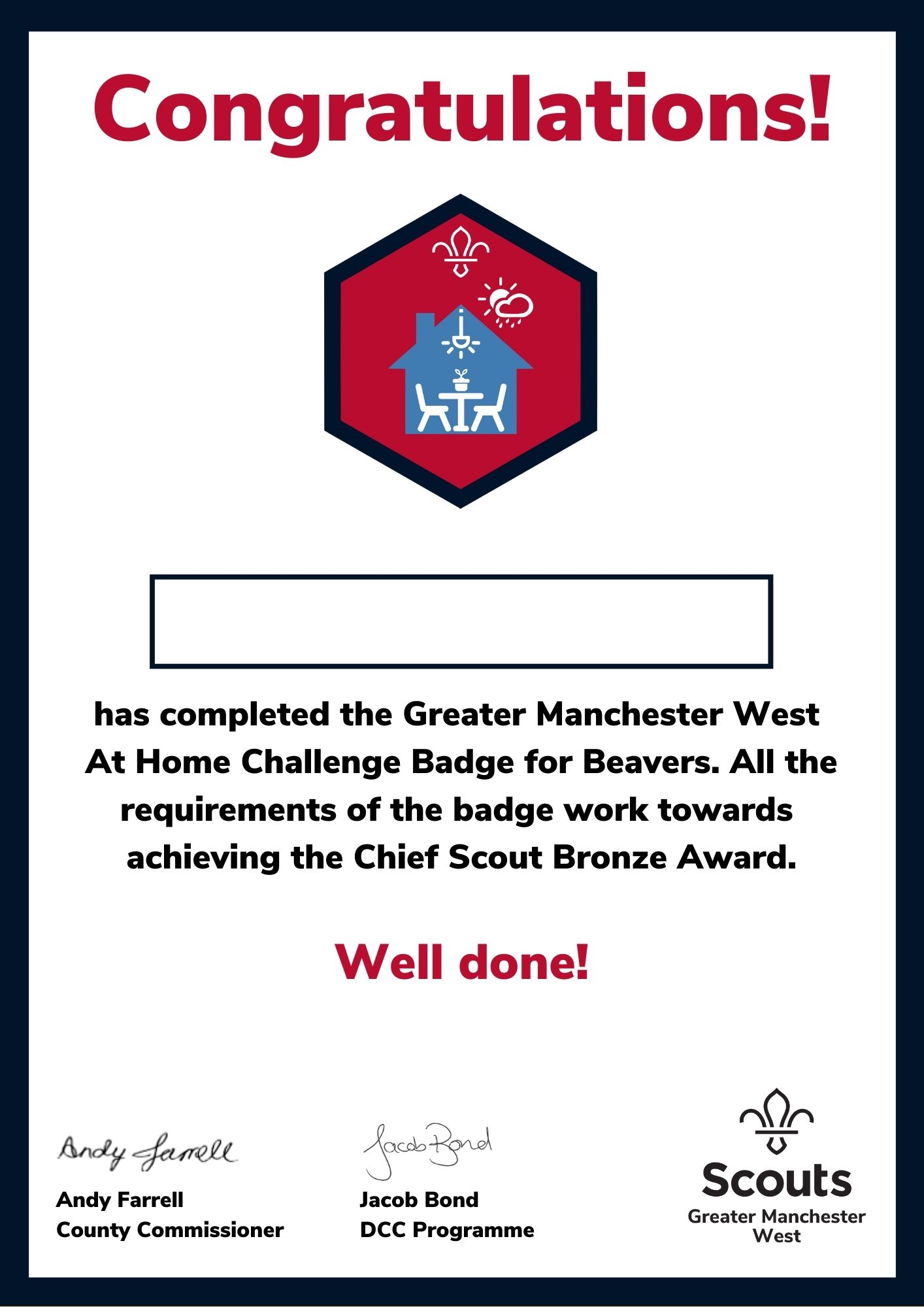 Insert Name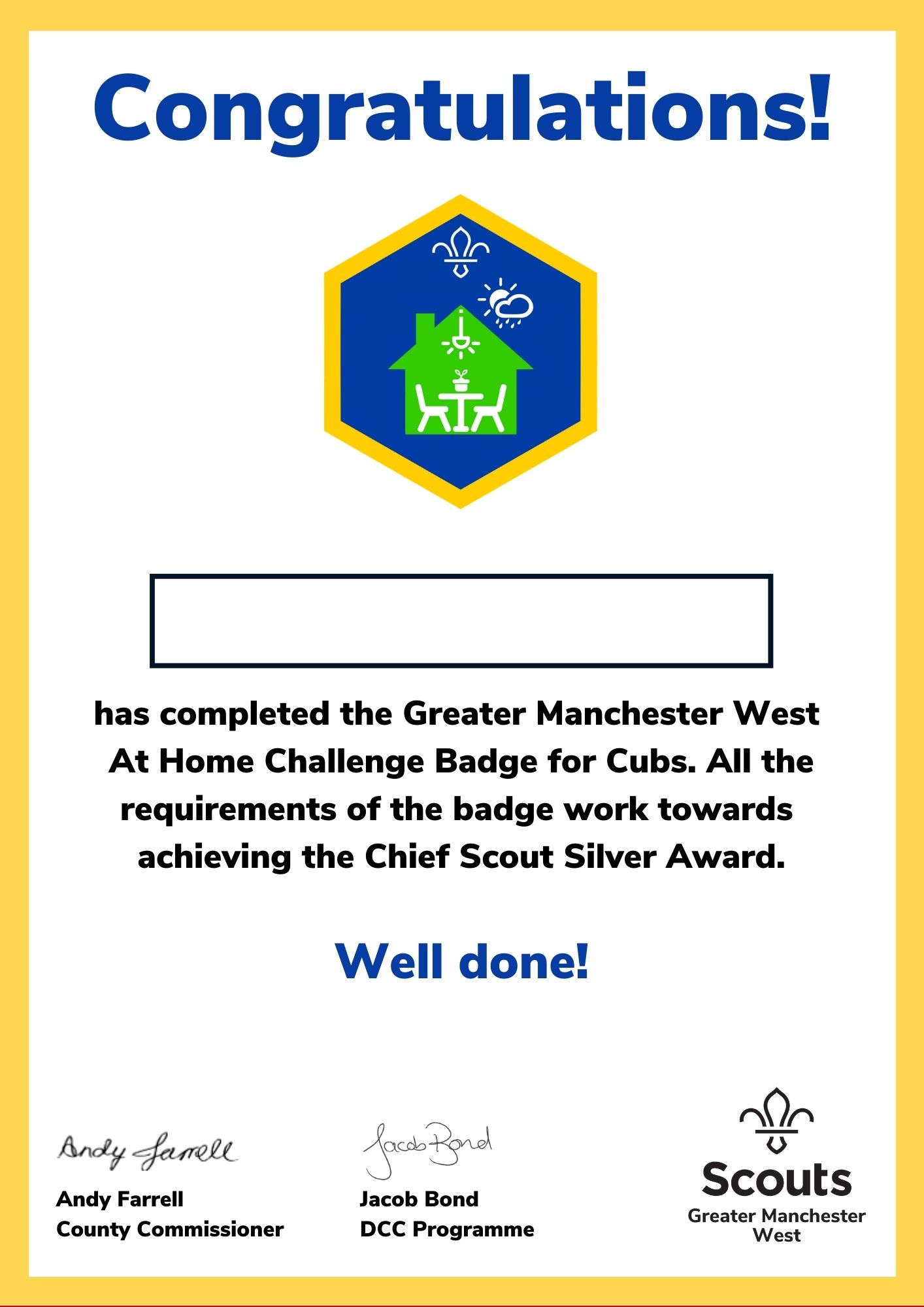 Insert Name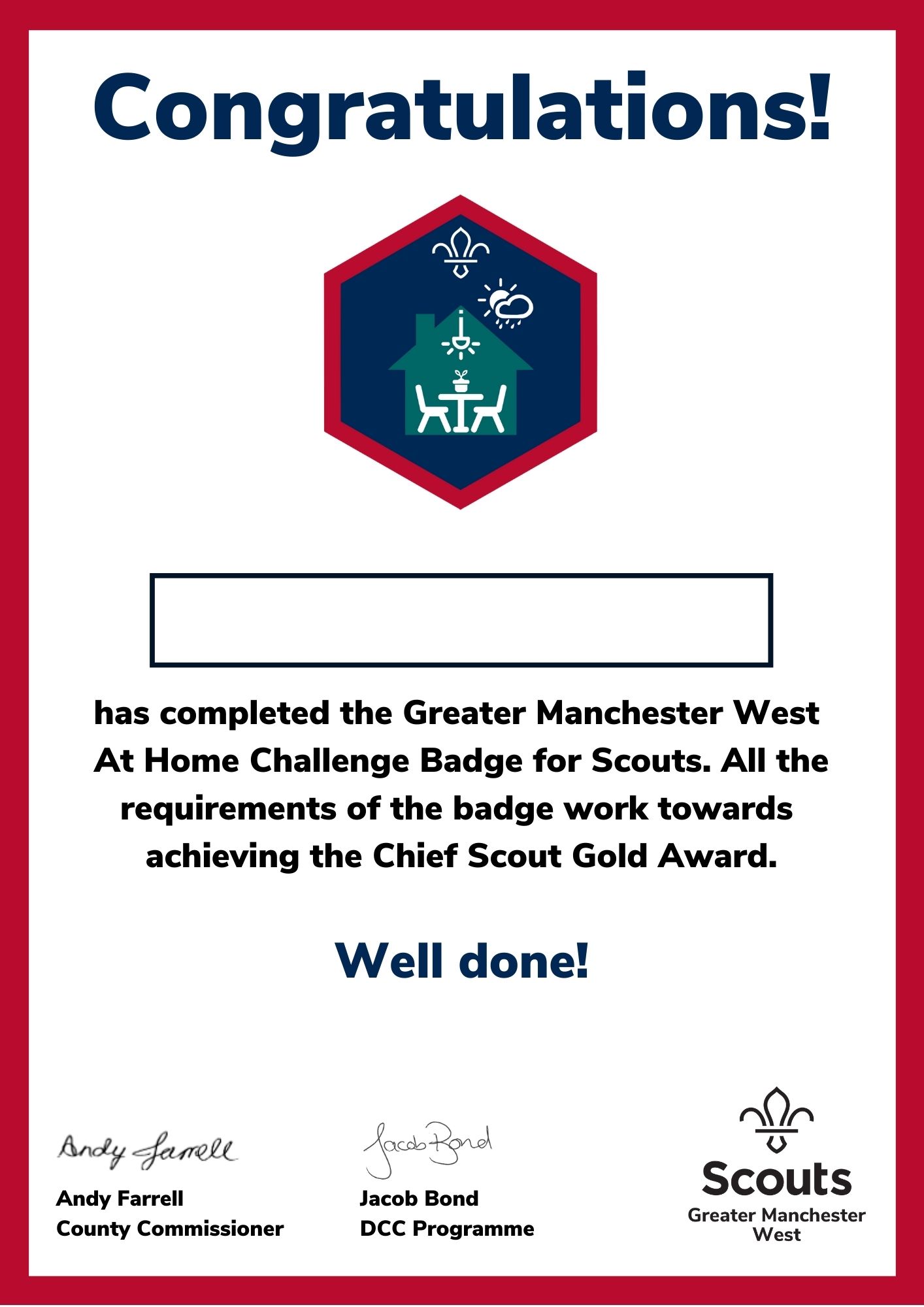 Insert Name